Ve školním roce 2020/2021 žáci Sportovního gymnázia Ludvíka Daňka získali z mistrovských soutěží České republiky ve všech kategoriích 83 medailí, z toho 31 zlatých, 22 stříbrných a 30 bronzových.Ve školním roce 2020/2021 se do různých reprezentačních výběrů ČR probojovalo 74 žáků z toho 46 v kmenových sportech a 28 v nekmenových sportech.VÝSLEDKY V ZIMNÍM ZÁVODNÍM OBDOBÍZ důvodu Covidu se uskutečnilo minimum závodů, žáci SG tuto část z důvodu nekvalitní možnosti přípravy nestartovali.VÝSLEDKY V LETNÍM ZÁVODNÍM OBDOBÍLM ČR žactva 2020	:		Donneberger Jan			výška 	187cm		1.			Hanek Štěpán			4x300m	2:34,65min		3.								100m př	13,67s		4.LM ČR dorostu 2020:		Plaček Tadeáš			400m		48,32s		1.			Plaček, Ježek			4x400m	3:20,30min		1.			Čumpelík Luděk			oštěp		68,05s		3.			Ježek David			300m př	38,27s		4.LM ČR juniorů 2020:		Sedláčková Lucie		výška		175cm		2.			Hluší Natálie			1500m	4:38,19min		4.								3000m	9:49,75min		4.			Charbaka Ivan			tyč		434cm		4.LM ČR do 22 let 2021:		Plaček Tadeáš			400m		47,73s		1.			Plaček, Krčma			4x400m	3:18,12min		1.			Křížková 				4x100m	48,04s		3.LM ČR dorostu 2021:		Hutárková Veronika		400m		56,39s		4.LM ČR juniorů 2021:		Hluší Natálie			1500m	4:43,40min		1.								3000m	9:56,73min		1.			Plaček Tadeáš			400m		47,26s		1.			Krejčiříková Klára		výška		178cm		1.			Čumpelík Luděk			oštěp		60,95m		2.			Hutárková, Kalincová		4x400m	3:49,84min		2.			Čumpelík Luděk			10boj		6419 b.		4.			Křížková Natálie			100m př	14,39s		4.LM ČR seniorů 2021 :		Krejčiříková Klára		výška		180cm		1.			Plaček				4x400m	3:14,12min		3.LM ČR do 22 let 2021:		Hutárková, Pijáková		4x400m	3:48,74min		1.			Valehrach Kryštof		dálka		730cm		2.Celkem v letním období 19 medailí ( 11 – 4 – 4 )Soutěže družstevPohár SG (MČR) – letos se neuskutečnilMČR družstev juniorky – 1. dívky AKOLY, 1. kluci UNIBRECCJ (Evropský klubový pohár juniorek) – letos se neouskutečnilaExtraliga – 3. ženy AKOLY, 1. muži UNIBRÚČAST V MEZINÁRODNÍCH SOUTĚŽÍCHMU jky 2020 : 		Sedláčková Lucie		výška			173cm		2.				Hluší Natálie			3000m		9:54,75min		3.MU dky 2021 :		Hutárková Veronika		400m			57,66s		4.								Medlay relay		2:14,99min		1.ME juniorů 2021 :	Krejčiříková Klára		výška			170cm		26. Q				Plaček Tadeáš			400m			47,35s		8.MS juniorů 2021 :	Plaček Tadeáš			400m			47,87s		19.ŽÁCI ZAŘAZENÍ DO REPREZENTACE ČRdorost:	Hutárková Veronikajunioři:	Krejčiříková Klára, Hluší Natílie, Sedláčková Lucie, Plaček Tadeáš, Čumpelík LuděkSOUTĚŽ DRUŽSTEV- Extraliga ženy – 3.místo  (Hamzová)Z důvodu epidemie Covid 19 nebyly žádné další soutěže odehrány.ÚČAST V MEZINÁRODNÍCH SOUTĚŽÍCH- ženy – ME (Francie/Španělsko) – 15.místo (Hamzová)- U18 – European Challenger (Klatovy) – 3.místo (Mikšíková, Křížová)- U16 – European Challenger (Portugalsko) – 6.místo (Mezihoráková, Bártů)ŽÁCI ZAŘAZENÍ DO REPREZENTACE ČRkadetky: Mezihoráková, Bártůjuniorky: Mikšíková, Křížováženy „A“ : HamzováSOUTĚŽ DRUŽSTEVFortuna liga	  		- 16. místo - sestup do Fortuna národní liga (Jambor)  Divize „D“ 			- 4. místo, soutěž nedohrána Covid -19 (Žalud)1. dorostenecká liga U19 	- 11. místo, soutěž nedohrána Covid -19 (Aldin, Šedivý, Jambor, Konečný)MSFL U18 			- 2. místo, soutěž nedohrána Covid -19 (Adamec, Hron, Kiesel, Kocůrek,                                                      Pokorný, Ryšavý, Vavřina)1. dorostenecká liga U17 	- 7. místo, soutěž nedohrána Covid -19 (Strnad, Šlapanský, Švejda, Zapletal,                                                   Zivčák, Žourek)MSFL U16 			- 6. místo, soutěž nedohrána Covid -19 (Čejka, Kopr, Páviš, Martinéz, Osvald,                                                   Hamza)ÚČAST V MEZINÁRODNÍCH SOUTĚŽÍCHreprezentace U18 	- PU Slovensko (dvojzápas se Slovenskem) – JAMBORreprezentace U19 	- ALDINŽÁCI ZAŘAZENÍ DO REPREZENTACE ČRReprezentace U18: Jambor David, Reprezentace U19: Aldin IbrahimSOUTĚŽ DRUŽSTEVZ důvodu epidemie Covid 19 nebyly žádné soutěže.SOUTĚŽ JEDNOTLIVCů MČR  :       Fraňková  ( ženy ) :  3. víceboj, 3.bradla, 1. prostná       Peterková (juniorky ) : 2.víceboj, 2.bradla, 3.kladina, 1.prostná       Mravcová (juniorky ) :  3.přeskok       Bago (junior) :  1.víceboj, 1.knš, 3.kruhy, 1.přeskok, 2.bradla, 1.hrazda       Durák (junior) : 2.víceboj, 3.knš, 2.kruhy, 2.hrazda       Pospíšil (junior ):   3. víceboj, 3.bradla,        Adamus (junior ): 3.přeskok       Němeček (junior ) : 3. prostná, 3.knšÚČAST V MEZINÁRODNÍCH SOUTĚŽÍCHMEJ Mersin (Turecko):Trnková 11. místo kladina, Bago 10. místo přeskok, Durák 16. místo kruhy, Šácha 13. místo finále vícebojŽÁCI ZAŘAZENÍ DO REPREZENTACE ČRjuniorská:  Bago,Durák, Pospíšil, Trnková, Fraňková, Peterkováseniorská:  Běhal, ŠáchaVÝSLEDKY MČRV rámci covid opatření byly všechny mistrovské zápasy zrušeny. Jak v soutěži jednotlivců tak v soutěži družstev.ŽÁCI ZAŘAZENÍ DO REPREZENTACE ČRU18:	Matěj VarmužkaVÝSLEDKY V ZIMNÍM ZÁVODNÍM OBDOBÍVšechny zimní mistrovství byly zrušenyVÝSLEDKY V LETNÍM ZÁVODNÍM OBDOBÍMČR seniorů:	Surová Marika		1x2.	1x3.	Kupčová Sabína			1x3.		štafety:	1x1.	2x2.	4x3.	medaile: 10 (1-3-6)MSR juniorů a seniorů:	Peciar Tomáš	1x1.	3x2.	1x3.	Kupčová Sabína			1x3.	Uhlík Michal			1x3.	medaile 7 (1-3-3)MČR na 10km:	Peciar Tomáš (st. dorost)		1x2.	Zubalíková Lucie (st. dorost)	1x2.		medaile: 2 (0-2-0)MČR na 5km:	Peciar Tomáš (st. dorost a sen.)	2x1.	Zubalíková Lucie (st. dorost)		1x2.	Hasilová Monika (ml. dorost)		1x2.	štafety:	1x1.			medaile: 5 (3-2-0)MSR na 10km	Peciar Tomáš (st. dorost)	1x1.			medaile: 1 (1-0-0)MSR na 5km:	Peciar Tomáš (st. dorost)	1x1.			medaile: 1 (1-0-0)ŽÁCI ZAŘAZENÍ DO REPREZENTACE ČR (2020/2021)senioři Tomáš Peciar (SVK), Kupčová Sabína (SVK)DP senioři: Lucie Zubalíková, Tomáš Peciar (SVK)ÚČAST V MEZINÁRODNÍCH SOUTĚŽÍCHME v dálkovém plavání (Budapešť – HUN): Peciar Tomáš (SVK) 23. na 5kmMEJ v dálkovém plavání (Paříž - FRA): Peciar Tomáš (SVK) 12. na 10km, Zubalíková Lucie 16. na 10km SOUTĚŽ JEDNOTLIVCŮTennis Europe do 16 let, Budapešť, Maďarsko: Brožová 3. místoSOUTĚŽ DRUŽSTEV 2. liga dospělí: Bartoněk, Řezníčková1. liga dorostu: Bartoněk, Suchánek, Černý, Veigl, Vidlář, Doležal, Hanáková, N. Řezníčková, Brožová1. liga st. žactva – Doležal, KučeraMČR ve sprint-triatlonu dospělí, Brno: Tlamka 3., Marek 8., Ryšávková 13., Procházková 18.ČP dorostu a juniorů v triatlonu 2021 celkově (neoficiálně): Tlamka 1., Ryšávková 2., Procházková 5.MČR v duatlonu, Žamberk: Marek 1. ÚČAST V MEZINÁRODNÍCH SOUTĚŽÍCHME juniorů: Tlamka 36., Marek 50.EP v triatlonu, Račice: Tlamka 6., EPJ Olsztyn (POL): Marek 10.ŽÁCI ZAŘAZENÍ DO REPREZENTACE ČRDorost/junioři: Marek, Ryšávková, Procházková, Dvořáková.SOUTĚŽ DRUŽSTEVExtraliga žen:		6. místo VK KP Brno (Bukovská, Grabovská, Koulisiani, Stráská, Šmardová)1. liga žen	nehrála se, covid opatřeníExtraliga juniorek:	nehrála se, covid opatřeníExtraliga kadetek:	nehrála se, covid opatřeníMCŘ st. žákyň:		nehrálo se, covid opatření ČP st. žákyň:		nehrálo se, covid opatřeníÚČAST V MEZINÁRODNÍCH SOUTĚŽÍCHMistrovství MEVZA (Mezinárodní středoevropská asociace), 7/2021, Maribor 2. místo KKY (Pelikánová)Evropská liga – Reprezentace Ženy 4. místo (Koulisiani)ŽÁCI ZAŘAZENÍ DO REPREZENTACE ČRŽeny „A“ a Ženy U-23:  Bukovská, Grabovská, KoulisianiKadetky: PelikánováSOUTĚŽ DRUŽSTEVExtraliga mužů:			9.místo	 Extraliga juniorů: nehrála se, covid opatření											                    Extraliga kadetů: nehrála se, covid opatření ÚČAST V MEZINÁRODNÍCH SOUTĚŽÍCHME JUN, Itálie, 2. místo: Bukáček Tomáš, Klajmon Jakub, Jirásek JanMS U18, Írán, srpen 2021, Klajmon, Jirásek, BukáčekŽÁCI ZAŘAZENÍ DO REPREZENTACE ČRkadeti: Bukáček Jan, Klajmon Jakub, Jirásek Jan, Tesař TomášPřehled reprezentantů 2020/2021 - KMENOVÉ SPORTYPřehled reprezentantů 2020/2021 - NEKMENOVÉ SPORTY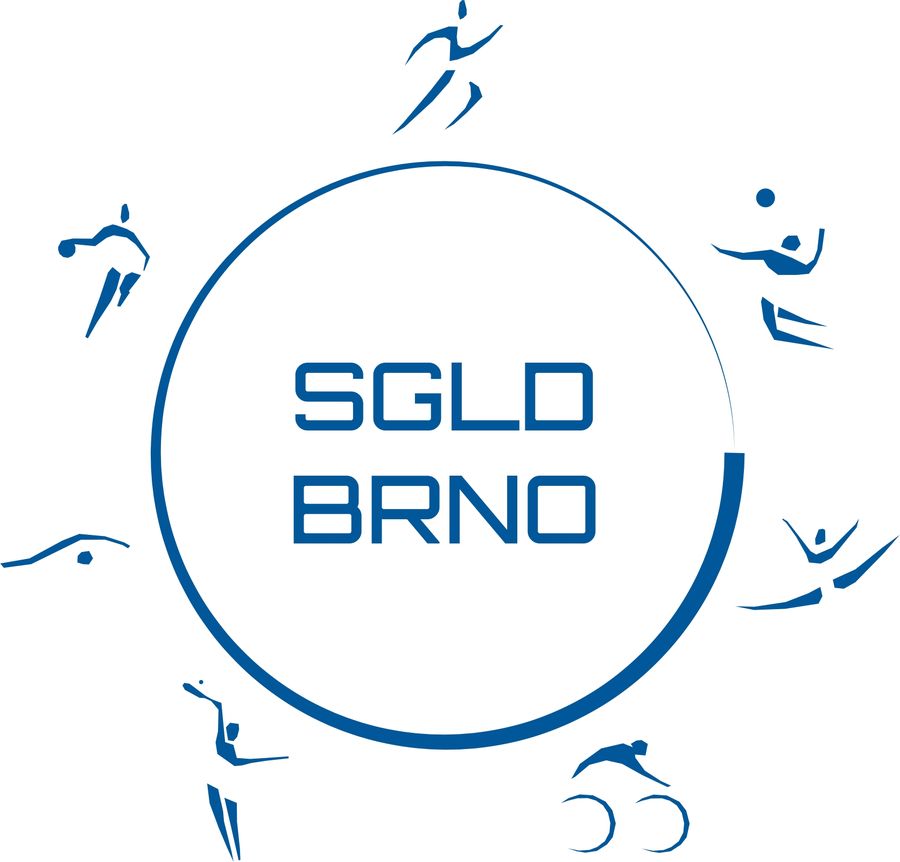 Sportovní gymnázium Ludvíka Daňka, BrnoSportovní výsledky žáků ve školním roce 2020/2021ATLETIKA			                                                    37 atletů, 18 chlapců, 19 dívekCelkový počet medailí ve školním roce 2020/2021 na MČR v atletice: 19                             (11 – 4 – 4)BASKETBAL                                                                                            20 basketbalistekCelkový počet medailí ve školním roce 2020/2021 na MČR v basketbalu: 1                           (0 – 0 – 1)FOTBAL                                                                                                             31 fotbalistůCelkový počet medailí ve školním roce 2020/2021 na MČR ve fotbalu: 0                              (0 – 0 – 0)GYMNASTIKA                                                          25 gymnastů (11 chlapců, 14 dívek)Celkový počet medailí ve školním roce 2020/2021 na MČR v gymnastice: 23                      (6 – 6 – 11)JUDO			                                                         8 judistů, 7 chlapců, 1 dívkaCelkový počet medailí ve školním roce 2020/2021 na MČR v judu: 0                                     (0 – 0 – 0)PLAVÁNÍ                                                             28 plavců (11 chlapců, 17 dívek)Celkový počet medailí ve školním roce 2020/2021 na MČR v plavání: 26                            (7 – 10 – 9)TENIS		                                                                        17 tenistů, 11 chlapců, 6 dívekCelkový počet medailí ve školním roce 2020/2021 na MČR v tenise: 0                                    (0 – 0 – 0)TRIATLON		                                                           12 triatlonistů, 6 chlapců, 6 dívekCelkový počet medailí ve školním roce 2020/2021 na MČR v triatlonu: 2                                 (1 – 0 – 1)VOLEJBAL DÍVKY			                                                                 34 volejbalistekCelkový počet medailí ve školním roce 2020/2021 na MČR ve volejbale dívek: 0                      (0 – 0 –0)VOLEJBAL HOŠI			                                                                   25 volejbalistůCelkový počet medailí ve školním roce 2020/2021 na MČR ve volejbale hochů: 0                    (0 – 0 –0)NEKMENOVÉ SPORTYNEKMENOVÉ SPORTYNEKMENOVÉ SPORTYNEKMENOVÉ SPORTYNEKMENOVÉ SPORTYNEKMENOVÉ SPORTYNEKMENOVÉ SPORTYNEKMENOVÉ SPORTYNEKMENOVÉ SPORTYPŘÍJMENÍ A JMÉNOPŘÍJMENÍ A JMÉNOTŘÍDAUMÍSTĚNÍSPORTDISCIPLÍNAZÁVODKDEKDYKDYČerná KateřinaČerná KateřinaSk2cyklistikatýmová stíhačkaMČRDofková SáraDofková SáraSk1rugbyMČRFoltprecht MatyášFoltprecht MatyášSk1cyklistikaMTBOČP - fináleLiberec2020-09-282020-09-28Hemerka AdamHemerka Adam4.B1florbalMČROstrava2021-06-212021-06-21Hemerka AdamHemerka Adam4.B1florbalMS - JUNBrno2021-08-292021-08-29Hrdličková ZinaHrdličková ZinaKv1sportovní střelbaženyGPChorvatsko, Zadar2021-04-102021-04-10Hrdličková ZinaHrdličková ZinaKv1sportovní střelbatýmGPChorvatsko, Zadar2021-04-102021-04-10Hrdličková ZinaHrdličková ZinaKv3sportovní střelbaženyGPBulharsko, Lavrova2021-04-172021-04-17Hrdličková ZinaHrdličková ZinaKv3sportovní střelbatrap - teamSP - ženChorvatsko, Osijek2021-06.292021-06.29Hrdličková ZinaHrdličková ZinaKv3sportovní střelbatrapME - JUNChorvatsko, Osijek2021-06-052021-06-05Hrdličková ZinaHrdličková ZinaKv3sportovní střelbateamME - JUNChorvatsko, Osijek2021-06-052021-06-05Jurnečková JitkaJurnečková Jitka1.B3veslováníosmaMČR - JUNRačice2021-06-272021-06-27Macháčková JanaMacháčková Jana2.B3tanecpoledanceMČRPraha2021-08-222021-08-22Mendes RikiMendes Riki1.B2veslovánídvojskifMČR - JUNRačice2021-06-272021-06-27Muroň MatyášMuroň MatyášSk1cyklistikatýmová časovkaMČR - KADŽidovice2020-09-132020-09-13Muroň MatyášMuroň MatyášSk6cyklistikačasovkaZávod míru - ŽCIJevíčko2021-06-272021-06-27Poulová MichaelaPoulová Michaela2.B1cyklistikateamsprintMČR - JUNProstějiov2021-07-152021-07-15Poulová MichaelaPoulová Michaela2.B3cyklistika200 m sprintMČR - JUNProstějiov2021-07-152021-07-15Poulová MichaelaPoulová Michaela2.B3cyklistkakeirinMČR - JUNProstějiov2021-07-152021-07-15Poulová MichaelaPoulová Michaela2.B5cyklistikateamsprintME - JUNApeldoorn (Nizozemí)2021-08-182021-08-18Poulová MichaelaPoulová Michaela2.B-cyklistikaMS - JUNKáhira (Egypt)2021-09-022021-09-02Širůčková TerezaŠirůčková TerezaSx6sportovní lezenílezení na obtížnostEP - JUNSlovensko, Žilina2021-08-052021-08-05Širůčková TerezaŠirůčková TerezaSx18sportovní lezenílezení na obtížnostMS - JUNRusko, Voroněž2021-08-232021-08-23Štěpánek JanŠtěpánek JanPr2cyklistikaMTBOČP - fináleLiberec2020-09-282020-09-28Tománek JonášTománek Jonáš3.B1sportovní tanecMČRCelkový počet medailí ve školním roce 2020/2021 na MČR v nekmenových sportech: 9     (4 – 1 – 4)Celkový počet medailí ve školním roce 2020/2021 na MČR v nekmenových sportech: 9     (4 – 1 – 4)Celkový počet medailí ve školním roce 2020/2021 na MČR v nekmenových sportech: 9     (4 – 1 – 4)Celkový počet medailí ve školním roce 2020/2021 na MČR v nekmenových sportech: 9     (4 – 1 – 4)Celkový počet medailí ve školním roce 2020/2021 na MČR v nekmenových sportech: 9     (4 – 1 – 4)Celkový počet medailí ve školním roce 2020/2021 na MČR v nekmenových sportech: 9     (4 – 1 – 4)Celkový počet medailí ve školním roce 2020/2021 na MČR v nekmenových sportech: 9     (4 – 1 – 4)Celkový počet medailí ve školním roce 2020/2021 na MČR v nekmenových sportech: 9     (4 – 1 – 4)Celkový počet medailí ve školním roce 2020/2021 na MČR v nekmenových sportech: 9     (4 – 1 – 4)PŘÍJMENÍ A JMÉNOTŘÍDASPORTKATEGORIETRENÉR1Hluší Natálie3.AATLJUNKlíma T.2Ježek David3.AATLDORKlíma L.3Horváthová Michaela4.AATLJUNTon4Krejčiříková Klára4.AATLJUNTon5Sedláčková Lucie4.AATLJUNTon6Bartoňová Ema1.ABASKADKřivánková7Bártů Zuzana1.ABASKADKřivánková8Mezihoráková Adéla1.ABASKADKřivánková9Nétková Nela1.ABASKADKřivánková10Jedličková Anna2.ABASKADKřivánková11Křížová Zuzana2.ABASKADKřivánková12Mikšíková Laura3.ABASJUNFousek13Hamzová Eliška4.ABASJUNFousek14Adamec Radek2.BFOTU16Bubeníček15Jambor David3.BFOTU19 / A-mužiHorváth16Konečný Kryštof3.BFOTU19 / A-mužiHorváth17Fraňková Marta 2SkGYMJUNJanečková18Bago Daniel 3TeGYMJUNHedbávný19Trnková Lucie 3TeGYMJUNJanečková20Durák Miroslav 4KvGYMJUNHedbávný21Běhal Jonáš  5KiGYMJUNHedbávný 22Šácha Vojtěch 5KiGYMJUNHedbávný23Varmužka Matěj 2SkJUDU18Švec24Kupčová Sabína 5KiPLADORVodák25Peciar Tomáš 5KiPLADORVodák26Zubalíková Lucie 6SxPLADORVodák27Ryšávková Emma 2SkTRIŽCIDvořák28Dvořáková Petra 3TeTRIŽCIDvořák29Marek Jakub 5KiTRIDORDvořák30Tlamka Filip 6SxTRIJUNDvořák31Pelikánová Kateřina1.AVODJKYNezhoda32Kamasová Zuzana2.AVODKKYNezhoda33Rožnovjaková Marie2.AVODKKYNezhoda34Bukovská Magdaléna3.AVODKKYNezhoda35Koulisiani Ela3.AVODJKYNezhoda36Grabovská Květa4.AVODJKYNezhoda37Mokrá Radka4.AVODJKYNezhoda38Pokorná Eliška4.AVODJKYNezhoda39Stráská Silvie4.AVODJKYNezhoda40Konečný Lukáš1.AVOHKADPetrů41Tesař Tomáš2.AVOHKADPetrů42Bukáček Martin3.AVOHKADŠamšula43Jirásek Jan3.AVOHKADŠamšula44Klajmon Jakub3.AVOHKADŠamšula45Benko Daniel4.AVOHKADŠamšula46Kaška Petr4.AVOHJUNŠamšulaPŘÍJMENÍ A JMÉNOTŘÍDASPORTKATEGORIETŘÍDNÍ1Plaček Tadeáš3.BAtletikaDORHoferová2Martinek Kryštof 1PrBaseballU15Sklenářová3Moštěk Patrik 4KvBaseballU18Krbcová4Tomeček MilanKvBaseballU18Krbcová5Winkler JakubSkBaseballU15Živná6Tomášová Alžběta 3TeBeach volejbalU18Kondlerová7Tezzele Eliška 6SxBeach volejbalJUN / SENSvobodová P.8Hrdličková Zina 4KvBroková střelba - trapJUNKrbcová9Poulová Michaela2.BCyklistika (dráhová)KADLošťáková10Obořilová Tereza 5KiCyklistika (silniční, MTB)JUNFialová11Hemerka Adam4.BFlorbalJUNMoosová12Ibrahim Aldin4.BFotbalDORMoosová13Smějová Michaela 4KvHázenáJUNKrbcová14Křenková Monika 1PrJachtingU15Sklenářová15Kališová Markéta2.BJachtingJUNLošťáková16Waldsberger Tomáš3.BJudoDORHoferová17Mravec Marcel4.BJudoJUNMoosová18Skoupá Sabina 3TeLezení na rychlostBKondlerová19Širůčková Tereza 5KiSportovní lezeníJUN / SENFialová20Cacek Matyáš 3TeSportovní šermKADKondlerová21Kocourová Adéla 5KiSportovní šermJUNFialová22Kolaříková Viktorie1.BSportovní šermŽCIPrášil23Slováková Veronika 1PrSportovní tanecU15Sklenářová24Tománek Jonáš3.BSportovní tanecU18Hoferová25Jičínská Eliška 6SxSquashU18Svobodová P.26Goldová Ester 4KvStreet DanceJUNKrbcová27Nová Natálie3.BStreet DanceSENHoferová28Klusková Karolína 6SxSynchronizované plaváníJUN / SENSvobodová P.Medaile SGLD z MČR od založení školy do konce školního roku 2020/2021Medaile SGLD z MČR od založení školy do konce školního roku 2020/2021Medaile SGLD z MČR od založení školy do konce školního roku 2020/2021Medaile SGLD z MČR od založení školy do konce školního roku 2020/2021Medaile SGLD z MČR od založení školy do konce školního roku 2020/2021ZLATOSTŘÍBROBROZNCELKEMAtletika (od roku 1991)3403376751352Basketbal (od roku 2001)2013639Fotbal (od roku 2018)0000Gymnastika (od roku 1983)268189170627Judo (od roku 2019)0112Plavání (od roku 1983)1531124611723949Tenis (od roku 1991)1291637Triatlon (od roku 2011)14221349Volejbal dívky (od roku 1990)33251573Volejbal hoši (od roku 2005)97420Nekmenové sporty23414670450CELKEM2461199521426598